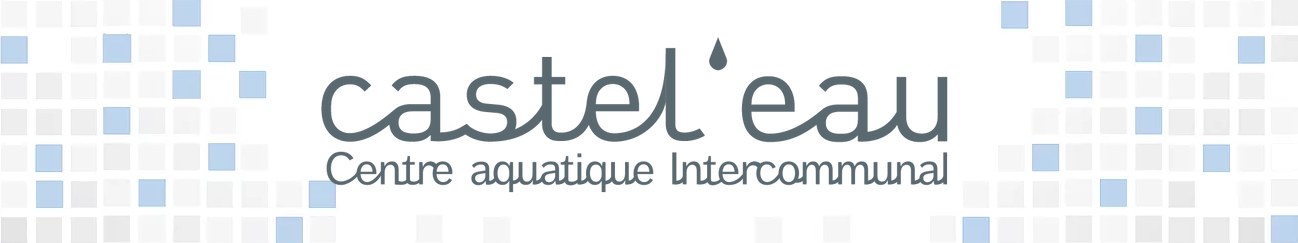 FICHE D’INSCRIPTION ECOLE DE NATATIONSaison 2023/2024Tout dossier incomplet ne sera pas traité.Nom(s)/ Prénom(s) de l’adhérent :	Date de naissance :Adresse :					Nom du représentant légal (mineur) :Mail :Téléphone :ACCESSIBILITÉLe groupe convient aux enfants âgés de 6 ans à - de 18 ans.Pour le bon déroulement des cours, un test de niveau est réalisé lors de la première séance de chaque période, ensuite le maître-nageur vous indiquera l’heure du créneau de votre enfant (apprentissage ou perfectionnement). Les inscriptions auront lieu le lundi 28 août 2023 de 18h à 20h au centre aquatique.Attention : 10 séances minimum par trimestre seront assurées par le castel’eau.Attention les places sont limitées.TARIFS/HORAIRESLes leçons de natation sont au prix de 91,00 € par trimestre ou 234,50 € pour l’année, pendant la période scolaire, sur les périodes prévues ci-dessous (cocher le(s) créneau(x) choisi(s)) :Pour le lundi :1ère période du 04/09/2023 au 27/11/20232ème période du 04/12/2023 au 11/03/20243ème période du 18/03/2024 au 24/06/2024Pour le mardi :1ère période du 05/09/2023 au 28/11/20232ème période du 05/12/2023 au 12/03/20243ème période du 19/03/2024 au 18/06/2024Pour le mercredi :1ère période du 06/09/2023 au 29/11/20232ème période du 06/12/2023 au 13/03/20243ème période du 20/03/2024 au 19/03/2024Pour le vendredi :1ère période du 08/09/2023 au 01/12/20232ème période du 08/12/2023 au 15/03/20243ème période du 22/03/2024 au 21/06/2024Les séances ont lieu le lundi, mardi et/ou vendredi de 17h05 à 17h35 (apprentissage) et de 17h45 à 18h15 (perfectionnement) et pour le mercredi, elles ont lieu de 16h45 à 17h15 (apprentissage) et de 17h30 à 18h00 (perfectionnement).Pour les familles souhaitant utiliser le Passeport Loisirs Jeunes 2023 de la Caisse d’Allocations Familiales, merci de noter l’identifiant de votre enfant que vous avez reçu :Numéro d’identifiant : …………………………………………………………..En cas d’absence de l’adhérent, la séance sera perdue. MODE DE PAIEMENTCocher le mode de règlement  choisi :○ Espèces○ Carte bancaire○ Chèque N°○ Chèque ANCV○ Coupon Sport○ Possibilité de paiement en plusieurs fois pour un montant supérieur à 90 Euros, sans frais.CONDITIONS GÉNÉRALES DE VENTES / RÈGLEMENT INTÉRIEURDisponible à l’accueil ou à télécharger sur le site www.casteleau.comLES MODALITÉS D’ACCÈSPrévoir 1 euro ou un jeton pour le casier OBLIGATOIREShort, burkini INTERDITSDéchaussage OBLIGATOIRE AVANT l’accès aux vestiaires Douche savonnée OBLIGATOIRE AVANT l’entrée dans l’eauLes parents accompagneront et récupéreront les enfants au niveau des douches, sauf si autorisation préalablement remplie par le responsable légal pour les enfants de + de 10 ansRÈGLEMENT EUROPÉEN SUR LA PROTECTION DES DONNÉESLes données personnelles collectées sont destinées à être utilisées et conservées uniquement dans le cadre de nos services ou des organismes habilités à les traiter. En vertu du RGPD, vous bénéficiez d’un droit d’accès, de rectification, d’effacement, de limitation, d’opposition à leur traitement si celui-ci ne revêt pas de caractère obligatoire. Pour plus d’information, vous pouvez joindre vos demandes à l’adresse postale de la Communauté de communes du Castelrenaudais ou au délégué à la protection des données dpo-valdeloire@agencergpd.eu ou introduire une réclamation auprès de la CNIL.	               DROIT A L’IMAGENous vous informons que cet établissement est placé sous vidéosurveillance afin de sécuriser les personnes et les biens à l’intérieur et à l’extérieur de l’établissement. Vous pouvez également exercer votre droit d’accès, aux images vous concernant, qui seront conservées pendant 1 mois maximum conformément à la loi « Informatique et Libertés ».         Je soussigné(e)(NOM-Prénom) …………………………………………………………………………………………………..Autorise les services de la Communauté de communes à photographier mon enfant dans le cadre des différents événements que le centre aquatique intercommunal castel’eau organise.J’accepte l’utilisation et l’exploitation de l’image de mon enfant pour la promotion interne du centre aquatique intercommunal castel’eau.J’accepte l’utilisation et l’exploitation de l’image de mon enfant pour la promotion du centre aquatique castel’eau sur les différents supports de communication actuels ou futurs (plaquettes, site internet, réseaux sociaux). En conséquence de quoi, je renonce à me prévaloir d’un quelconque droit à l’image et à toute action à l’encontre de la Communauté de communes du Castelrenaudais pour l’exploitation de mon image dans cadre professionnel.La présente attestation est délivrée pour servir et faire valoir ce que de droit.Date :…………………………………..                                       SIGNATURE 